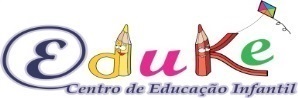 Rua Maceió, 60 – esquina com Av. Belo Horizonte – Bairro Brasil – Itu/SPFones: (11) 2429-0267 e 2429-0268               e-mail: contato@edukeitu.com.br   LISTA DE MATERIAL ESCOLAR  /  2020     -     TURMA:   BERÇÁRIO Prezados Pais e /ou ResponsáveisPreparamos uma lista com os itens diários e essenciais para que o seu bebê tenha aqui na nossa Escola o mesmo cuidado que recebe em casa!Confira abaixo os itens que deverão ser enviados para o Berçário.04 Placas de EVA (azul, amarela, vermelha e verde) 01 Placa de EVA com gliter 01 Pacote de bexigas100 Folhas de papel sulfite branca A401 pacote de olhinhos móveis de 06 mm. 01 Livro de Literatura infantil (com texturas, imagens e sons) – adequado para a faixa- etária.02 brinquedos (para a brinquedoteca) – observar o tamanho e modelo compatíveis à faixa etária da criança. MATERIAL DE USO PESSOAL01 Mamadeira para leite (para permanecer na Escola)01 Mamadeira para sucos e água (para permanecer na Escola) 01 Chupeta (se usar – que deverá vir todos os dias na bolsa do (a) aluno (a)) 01 Agenda Escolar Padronizada Eduke (será enviado o boleto bancário para o pagamento da mesma)MATERIAL DE HIGIENE01 Pacote de papel higiênico macio com 08 unidades;01 Caixa de luvas descartáveis tamanho M02 Pacotes de papel toalha macia com 02 unidades; 01 Pacote de lenços umedecidos ou 02 pacotes de algodão em bolinhas ou disco – conforme o uso (reposição semanal ou quando se fizer necessário);01 Frascos de sabonete líquido infantil (reposição quando se fizer necessário);01 Pomada para assaduras (se usar) para permanecer na Escola (reposição quando se fizer necessário)ITENS QUE DEVEM SER ENVIADOS DIARIAMENTE NA MOCHILA E/OU BOLSA:  De 05 a 06 fraldas para o período integral (reposição diária);  De 03 a 04 fraldas para o ½ período (reposição diária);  01 Toalha de banho para eventual uso (permanecer na Bolsa);  Trocas de roupas (identificados com o nome da criança) diárias e apropriadas ao tempo;  Sacolas ou um rolo de sacos plásticos para roupas sujasOBSERVAÇÕES IMPORTANTES: Conforme a utilização será solicitado material para reposição durante o ano e papel higiênico a cada Semestre.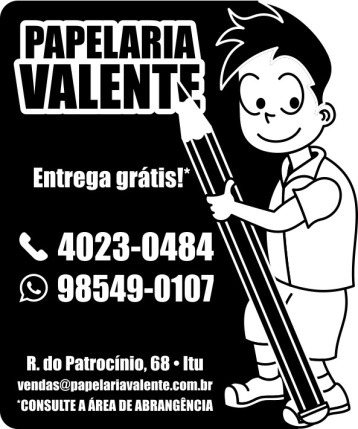 “A Escola não se responsabilizará por roupas, uniformes, calçados, pertences e materiais sem identificação do (a) aluno (a)”DATAS PARA A ENTREGA DO MATERIAL ESCOLAR: 22/01 E 23/01/2020.1ª REUNIÃO DE PAIS/EDUCADORAS: 24/01/2020 AS 14H00.RETORNO DOS ALUNOS: 27/01/2020  